ΑΘΡΟΙΣΜΑΤΑ ΜΕ ΠΟΛΛΟΥΣ ΑΡΙΘΜΟΥΣΒρίσκω τον αριθμό που λείπει:2 + 3 + ….= 10          4 + 4 + …. = 9      1 + 4 + …. = 83 + 2 + ….= 10          6 + 1 + ….=  9       5 + 3 + ….= 8Παρατηρώ και συμπληρώνω όπως το παράδειγμα: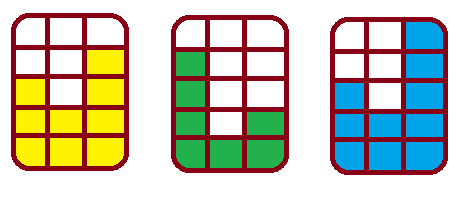           3 + 2 + 4 = 9        4 + 1 + 2 =…..      3 + 2 + 5 =…..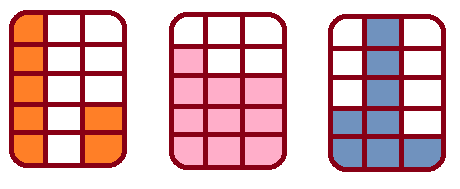         ….+….+....=….        ….+….+…=….       ….+….+….=….Κάνω κάθετα τις προσθέσεις:7               4                6                  51               2                2                  1     +1           +  1           +  2              +  3    _____      _____        _____          _____     Λύνω τα προβλήματα: Χθες αγόρασα από το μανάβη 4 κιλά πορτοκάλια 5 κιλά μήλα και 1 κιλό μπανάνες. Πόσα κιλά φρούτα αγόρασα;____  +  ____  +  ____  =  ____Στο δωμάτιό μου έχω 2 επιτραπέζια, 3 μπάλες και 4 αυτοκινητάκια. Πόσα παιχνίδια έχω;____  + ____  + ____  =  ____ Οι φίλοι μου, μου έδωσαν 10 αυτοκόλλητα. Ο Γιώργος μου έδωσε 5 και η Μαρία 3. Πόσα μου έδωσε ο Μιχάλης;5  +  3  + ____  =  10